Приложение № 2к Положению о формировании муниципального задания на оказание муниципальных услуг(выполнение работ) в отношении муниципальныхучреждений и финансовомобеспечении выполнения муниципального заданияОТЧЕТ О ВЫПОЛНЕНИИ МУНИЦИПАЛЬНОГО ЗАДАНИЯ № 103 1 на 2018 год и на плановый период 2019 и 2020 годовот «4» декабря 2019 г.Часть 1. Сведения об оказываемых муниципальных услугах Раздел 13. Сведения о фактическом достижении показателей, характеризующих объем и (или) качество муниципальной услуги:3.1. Сведения о фактическом достижении показателей, характеризующих качество муниципальной услуги:3.2. Сведения о фактическом достижении показателей, характеризующих объем муниципальной услуги:Раздел 23. Сведения о фактическом достижении показателей, характеризующих объем и (или) качество муниципальной услуги:3.1. Сведения о фактическом достижении показателей, характеризующих качество муниципальной услуги:3.2. Сведения о фактическом достижении показателей, характеризующих объем муниципальной услуги:Часть 2. Сведения о выполняемых работах  Раздел 13. Сведения о фактическом достижении показателей, характеризующих объем и (или) качество работы:3.1. Сведения о фактическом достижении показателей, характеризующих качество работы: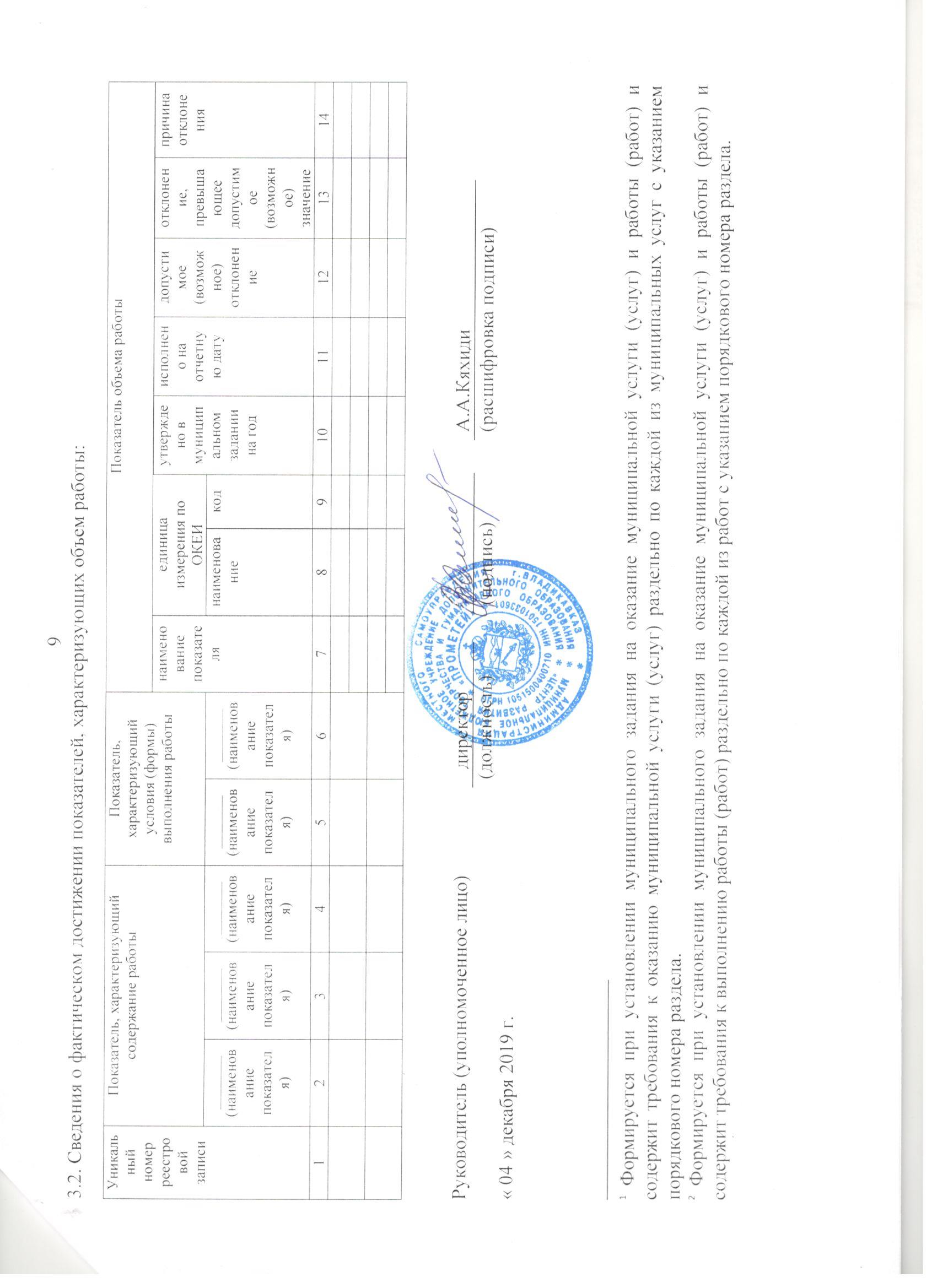 КодыНаименование муниципального учреждения (обособленного подразделения) Муниципальное бюджетное учреждение дополнительного образования «Центр развития творчества и гуманитарного образования «Прометей»»Форма поОКУД0506001ДатаВиды деятельности муниципального учреждения (обособленного подразделения) дополнительное образование по сводному рееструПо ОКВЭД85.41По ОКВЭДВид муниципального учреждения    бюджетное учреждение  По ОКВЭД                                                  (указывается вид муниципального учреждения из базового (отраслевого) перечня)Периодичность    за 2019год (1раз в год)                                                           (указывается в соответствии с периодичностью представления отчета о выполнении муниципального задания, установленной в муниципальном задании)Наименование муниципальной услуги  реализация дополнительных                                                                                     общеразвивающих  программУникальный 
номер по 
базовому (отраслевому) перечню11.Д49.0Уникальный 
номер по 
базовому (отраслевому) перечню11.Д49.0Уникальный 
номер по 
базовому (отраслевому) перечню11.Д49.02. Категории потребителей муниципальной услуги   физические лица при отсутствии противопоказаний по состоянию здоровьяУникальный 
номер по 
базовому (отраслевому) перечню11.Д49.0Уникальный номер реестровой записиПоказатель, характеризующий содержание муниципальной услугиПоказатель, характеризующий содержание муниципальной услугиПоказатель, характеризующий содержание муниципальной услугиПоказатель, характеризующий условия (формы) оказания муниципальной услугиПоказатель, характеризующий условия (формы) оказания муниципальной услугиПоказатель качества муниципальной услугиПоказатель качества муниципальной услугиПоказатель качества муниципальной услугиПоказатель качества муниципальной услугиПоказатель качества муниципальной услугиПоказатель качества муниципальной услугиПоказатель качества муниципальной услугиПоказатель качества муниципальной услугиУникальный номер реестровой записиПоказатель, характеризующий содержание муниципальной услугиПоказатель, характеризующий содержание муниципальной услугиПоказатель, характеризующий содержание муниципальной услугиПоказатель, характеризующий условия (формы) оказания муниципальной услугиПоказатель, характеризующий условия (формы) оказания муниципальной услугинаименование показателяединица измерения по ОКЕИединица измерения по ОКЕИутверждено в муниципальном задании на годисполнено на отчетную датудопустимое (возможное) отклонениеотклонение, превышающее допустимое (возможное) значениепричина отклоненияУникальный номер реестровой записи_______(наименование показателя)_______(наименование показателя)_______(наименование показателя)_______(наименование показателя)_______(наименование показателя)наименование показателянаименованиекодутверждено в муниципальном задании на годисполнено на отчетную датудопустимое (возможное) отклонениеотклонение, превышающее допустимое (возможное) значениепричина отклонения123456789101112131411Д49001000300401002100Дополнительные общеразвивающие программыДополнительные общеразвивающие программыДополнительные общеразвивающие программыочнаяочнаяпроцент    011Д49001000300401002100Дополнительные общеразвивающие программыДополнительные общеразвивающие программыДополнительные общеразвивающие программыочнаяочнаяСвоевременно устранённые учреждением нарушения, выявленные в результате проверок Чел.64239639410%0,5%Данное изменение числа детей не требует дополнительных ставок ПДОУникальный номер реестровой записиПоказатель, характеризующий содержание муниципальной услугиПоказатель, характеризующий содержание муниципальной услугиПоказатель, характеризующий содержание муниципальной услугиПоказатель, характеризующий условия (формы) оказания муниципальной услугиПоказатель, характеризующий условия (формы) оказания муниципальной услугиПоказатель объема муниципальной услугиПоказатель объема муниципальной услугиПоказатель объема муниципальной услугиПоказатель объема муниципальной услугиПоказатель объема муниципальной услугиПоказатель объема муниципальной услугиПоказатель объема муниципальной услугиПоказатель объема муниципальной услугиСредний размер платы (цена, тариф)Уникальный номер реестровой записиПоказатель, характеризующий содержание муниципальной услугиПоказатель, характеризующий содержание муниципальной услугиПоказатель, характеризующий содержание муниципальной услугиПоказатель, характеризующий условия (формы) оказания муниципальной услугиПоказатель, характеризующий условия (формы) оказания муниципальной услугинаименование показателяединица измерения по ОКЕИединица измерения по ОКЕИутверждено вмуниципальном задании на годисполнено на отчетную датудопустимое (возможное) отклонениеотклонение, превышающее допустимое (возможное) значениепричина отклоненияСредний размер платы (цена, тариф)Уникальный номер реестровой записи_______(наименование показателя)_______(наименование показателя)_______(наименование показателя)_______(наименование показателя)_______(наименование показателя)наименование показателянаименованиекодутверждено вмуниципальном задании на годисполнено на отчетную датудопустимое (возможное) отклонениеотклонение, превышающее допустимое (возможное) значениепричина отклоненияСредний размер платы (цена, тариф)12345678910111213141511Д49001000300401002100Дополнительные общеразвивающие программыДополнительные общеразвивающие программыДополнительные общеразвивающие программыбесплатноочно11Д49001000300401002100Дополнительные общеразвивающие программыДополнительные общеразвивающие программыДополнительные общеразвивающие программыбесплатноочноЧисло обучающихся, дополнительно осваивающие программы культурологической направленности чел.642757510%-Данное изменение числа детей не требует дополнительных ставок ПДО0Число обучающихся, дополнительно осваивающие программы художественной направленностичел.64227227210%0,7%Данное изменение числа детей не требует дополнительных ставок ПДО0Число обучающихся, дополнительно осваивающие программы социально-педагогической направленностичел.642454510%-Данное изменение числа детей не требует дополнительных ставок ПДО0Наименование муниципальной услуги  реализация дополнительных                                                                               общеразвивающих программУникальный 
номер по 
базовому (отраслевому) перечню11.Г42.0Уникальный 
номер по 
базовому (отраслевому) перечню11.Г42.0Уникальный 
номер по 
базовому (отраслевому) перечню11.Г42.02. Категории потребителей муниципальной услуги       физические лицаУникальный 
номер по 
базовому (отраслевому) перечню11.Г42.0Уникальный 
номер по 
базовому (отраслевому) перечню11.Г42.0Уникальный номер реестровой записиПоказатель, характеризующий содержание муниципальной услугиПоказатель, характеризующий содержание муниципальной услугиПоказатель, характеризующий содержание муниципальной услугиПоказатель, характеризующий условия (формы) оказания муниципальной услугиПоказатель, характеризующий условия (формы) оказания муниципальной услугиПоказатель качества муниципальной услугиПоказатель качества муниципальной услугиПоказатель качества муниципальной услугиПоказатель качества муниципальной услугиПоказатель качества муниципальной услугиПоказатель качества муниципальной услугиПоказатель качества муниципальной услугиПоказатель качества муниципальной услугиУникальный номер реестровой записиПоказатель, характеризующий содержание муниципальной услугиПоказатель, характеризующий содержание муниципальной услугиПоказатель, характеризующий содержание муниципальной услугиПоказатель, характеризующий условия (формы) оказания муниципальной услугиПоказатель, характеризующий условия (формы) оказания муниципальной услугинаименование показателяединица измерения по ОКЕИединица измерения по ОКЕИутверждено в муниципальном задании на годисполнено на отчетную датудопустимое (возможное) отклонениеотклонение, превышающее допустимое (возможное) значениепричина отклоненияУникальный номер реестровой записи_______(наименование показателя)_______(наименование показателя)_______(наименование показателя)_______(наименование показателя)_______(наименование показателя)наименование показателянаименованиекодутверждено в муниципальном задании на годисполнено на отчетную датудопустимое (возможное) отклонениеотклонение, превышающее допустимое (возможное) значениепричина отклонения123456789101112131411Д49001000300401002100Дополнительные общеразвивающие программыДополнительные общеразвивающие программыДополнительные общеразвивающие программыочнаяпроцент    011Д49001000300401002100Дополнительные общеразвивающие программыДополнительные общеразвивающие программыДополнительные общеразвивающие программыочнаяСвоевременно устраненные учреждением нарушения, выявленные в результате проверок единица642До 500394     10%  -20,8%     Данное изменение числа детей не требует дополнительных ставок ПДОУникальный номер реестровой записиПоказатель, характеризующий содержание муниципальной услугиПоказатель, характеризующий содержание муниципальной услугиПоказатель, характеризующий содержание муниципальной услугиПоказатель, характеризующий условия (формы) оказания муниципальной услугиПоказатель, характеризующий условия (формы) оказания муниципальной услугиПоказатель объема муниципальной услугиПоказатель объема муниципальной услугиПоказатель объема муниципальной услугиПоказатель объема муниципальной услугиПоказатель объема муниципальной услугиПоказатель объема муниципальной услугиПоказатель объема муниципальной услугиПоказатель объема муниципальной услугиСредний размер платы (цена, тариф)Уникальный номер реестровой записиПоказатель, характеризующий содержание муниципальной услугиПоказатель, характеризующий содержание муниципальной услугиПоказатель, характеризующий содержание муниципальной услугиПоказатель, характеризующий условия (формы) оказания муниципальной услугиПоказатель, характеризующий условия (формы) оказания муниципальной услугинаименование показателяединица измерения по ОКЕИединица измерения по ОКЕИутверждено вмуниципальном задании на годисполнено на отчетную датудопустимое (возможное) отклонениеотклонение, превышающее допустимое (возможное) значениепричина отклоненияСредний размер платы (цена, тариф)Уникальный номер реестровой записи_______(наименование показателя)_______(наименование показателя)_______(наименование показателя)_______(наименование показателя)_______(наименование показателя)наименование показателянаименованиекодутверждено вмуниципальном задании на годисполнено на отчетную датудопустимое (возможное) отклонениеотклонение, превышающее допустимое (возможное) значениепричина отклоненияСредний размер платы (цена, тариф)12345678910111213141511Д49001000300401002100Дополнительные общеразвивающие программыДополнительные общеразвивающие программыДополнительные общеразвивающие программыБесплатно  очно11Д49001000300401002100Дополнительные общеразвивающие программыДополнительные общеразвивающие программыДополнительные общеразвивающие программыБесплатно  очноЧисло обучающихся, дополнительно осваивающие программы культурологической направленностичел.642606910%15%Данное увеличение числа детей не требует дополнительных ставок ПДО0Число обучающихся, дополнительно осваивающие программы художественной направленностичел.64229027210%2,75%Данное изменение числа детей не требует дополнительных ставок ПДО0Число обучающихся, дополнительно осваивающие программы социально-педагогической направленностичел.642454510%0%01. Наименование работы    реализация дополнительных                                                                               общеразвивающих программУникальный 
номер по базовому (отраслевому) перечню11.Г42.02. Категории потребителей работы физические лица при отсутствии противопоказаний по состоянию здоровьяУникальный 
номер по базовому (отраслевому) перечню11.Г42.0Уникальный номер реестровой записиПоказатель, характеризующий содержание работы Показатель, характеризующий содержание работы Показатель, характеризующий содержание работы Показатель, характеризующий условия (формы) выполнения работыПоказатель, характеризующий условия (формы) выполнения работыПоказатель качества работыПоказатель качества работыПоказатель качества работыПоказатель качества работыПоказатель качества работыПоказатель качества работыПоказатель качества работыПоказатель качества работыУникальный номер реестровой записиПоказатель, характеризующий содержание работы Показатель, характеризующий содержание работы Показатель, характеризующий содержание работы Показатель, характеризующий условия (формы) выполнения работыПоказатель, характеризующий условия (формы) выполнения работынаименование показателяединица измерения по ОКЕИединица измерения по ОКЕИутверждено в муниципальном задании на годисполнено наотчетную датудопустимое (возможное) отклонениеотклонение, превышающее допустимое (возможное) значениепричина отклоненияУникальный номер реестровой записи_______(наименование показателя)_______(наименование показателя)_______(наименование показателя)_______(наименование показателя)_______(наименование показателя)наименование показателянаименованиекодутверждено в муниципальном задании на годисполнено наотчетную датудопустимое (возможное) отклонениеотклонение, превышающее допустимое (возможное) значениепричина отклонения123456789101112131411Д4900100030040100210011Д49001000300401002100